Bezpieczeństwo i higiena pracy – klasa ITMb                                                                04.06.2020Proszę zapoznać się z zakresem i przemyśl odpowiedzi na zadane pytania. Jeśli nasunie Ci się pytanie, jakaś niejasność to zapraszam. Odpowiedzi wyślij:czarnas.nauczanieonline@wp.pl lub komunikator w i-dzienniku. Zapraszam na konsultacje które odbywają się we wtorki 10.00 – 10.30Format – Word; PDFT: Środki ochrony indywidualnej i zbiorowej.Pojęcie środków ochrony indywidualnej.- wymagania- obowiązki pracodawcy.Środki ochrony indywidualnej.- ochrona osobista- ochrona osobista           Ad.1.Środki ochrony indywidualnej (ŚOI) stosuje się na stanowiskach pracy, gdzie nie można uniknąć zagrożeń. ŚOI pełnią formę bariery i ochrony przed urazami, szkodliwym działaniem substancji trujących, porażeniem prądem elektrycznym, poparzeniem, odpryskami, hałasem, drganiami i wstrząsami, przemoczeniem i niskimi temperaturami, upadkiem z wysokości i poślizgnięciem się.	Przed ŚOI stawia się wysokie wymagania – nie mogą być uszkodzone oraz posiadać odpowiednie atesty gwarantujące skuteczność.	Zgodnie z Kodeksem pracy pracodawca jest zobowiązany do:* nieodpłatnego dostarczania pracownikowi ŚOI – zabezpieczających go przed działaniem niebezpiecznych i szkodliwych dla zdrowia czynników występujących w środowisku pracy.* informowania pracownika o sposobach posługiwania się tymi środkami.Ad.2.Do ŚOI zaliczamy:- odzież ochronną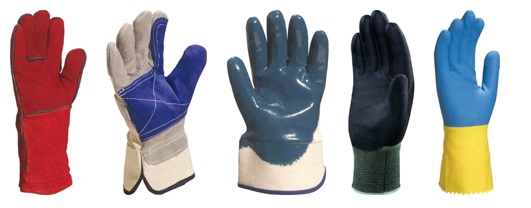 Rękawice ochronne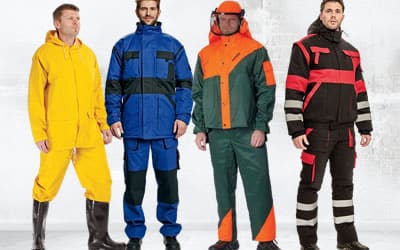 Odzież ochronna- ochrona osobista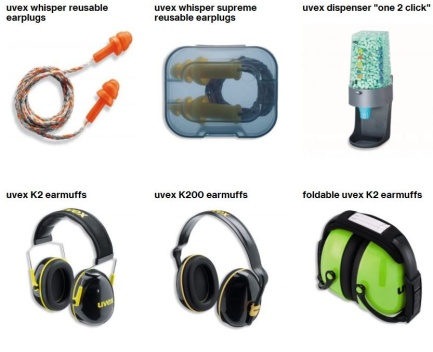 Ochrona słuchu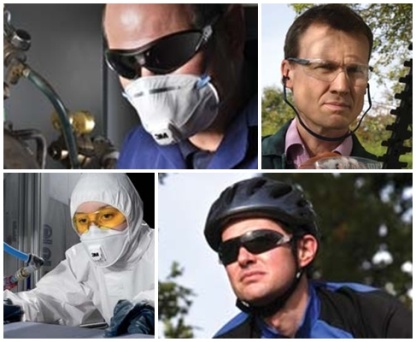 Ochrona wzroku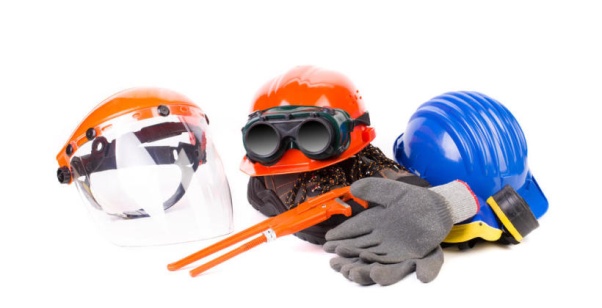 Ochrona twarzy i głowyOchrona przed upadkiem z wysokości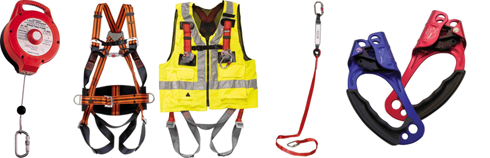 Zadanie: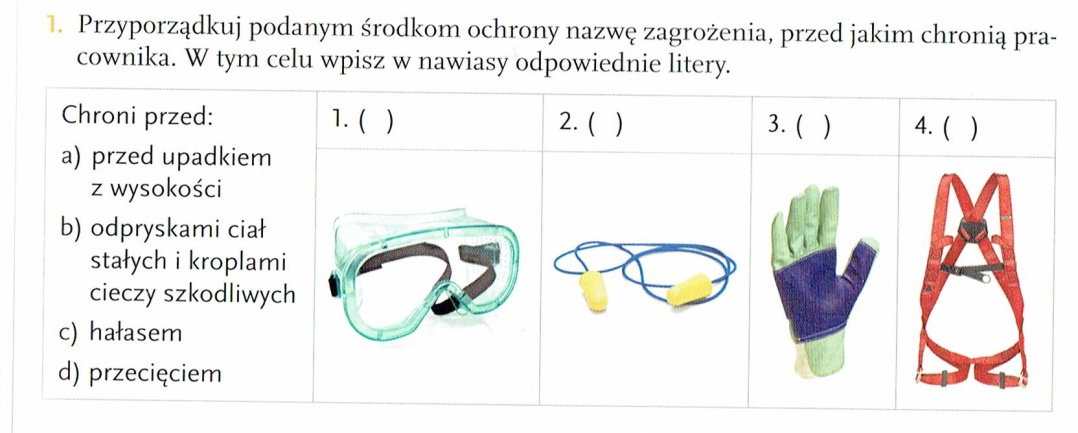 